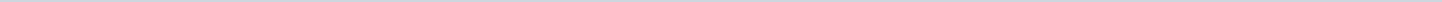 Geen documenten gevonden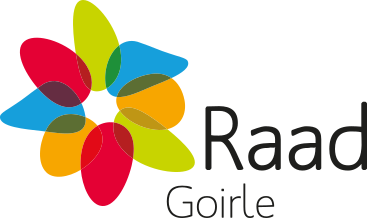 Gemeente GoirleAangemaakt op:Gemeente Goirle28-03-2024 12:05Moties0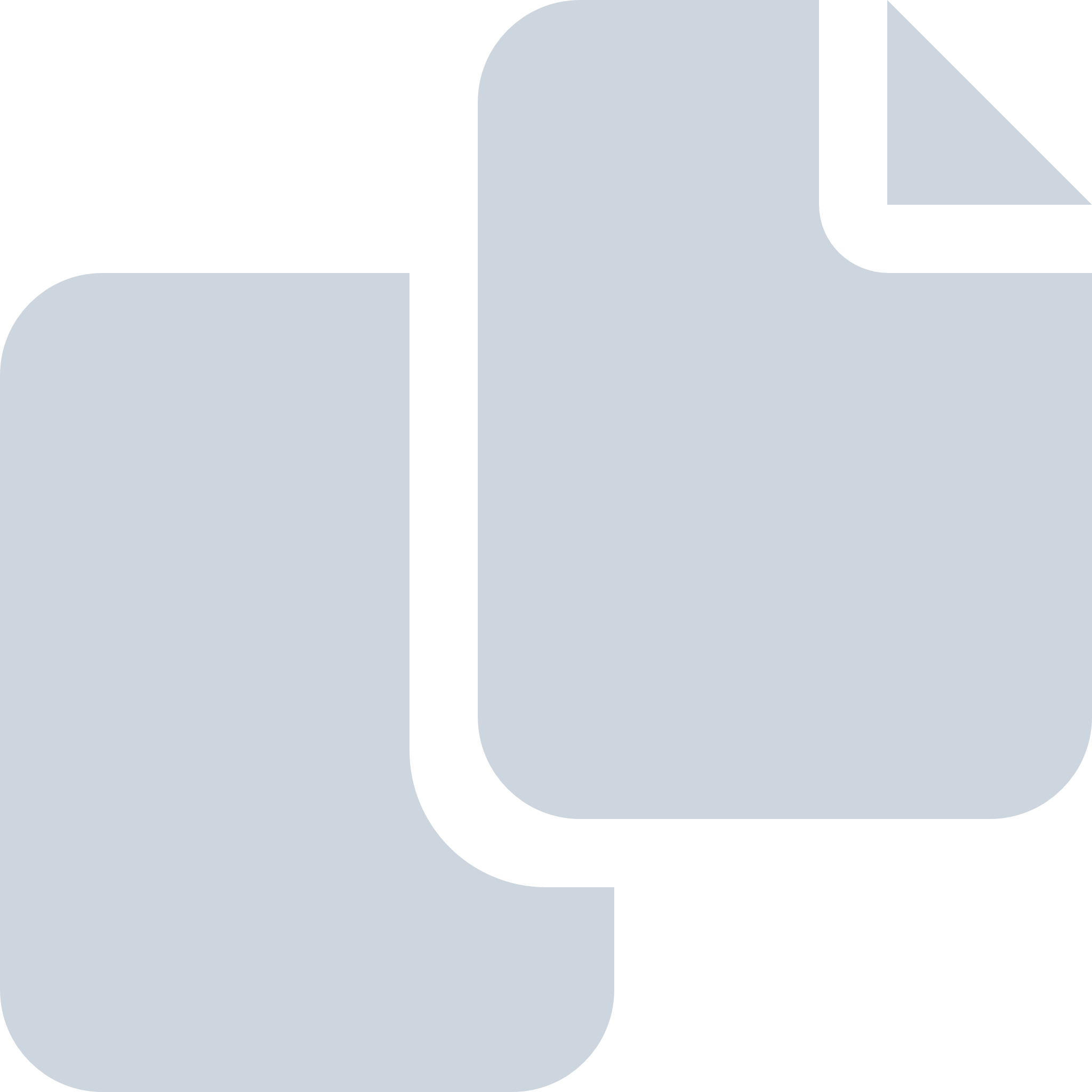 Periode: september 2019